Medium Term Planning: Autumn 2 2019Year 4The topic for this term is: The Sound of SpaceThe topic for this term is: The Sound of SpaceThe topic for this term is: The Sound of SpaceThe launch event for this topic will be: AR Space Investigation The launch event for this topic will be: AR Space Investigation The launch event for this topic will be: AR Space Investigation The launch event for this topic will be: AR Space Investigation The launch event for this topic will be: AR Space Investigation The launch event for this topic will be: AR Space Investigation The end of the term mini-project linking & applying knowledge is: Keynote Presentation linked to Space and Neil ArmstrongThe end of the term mini-project linking & applying knowledge is: Keynote Presentation linked to Space and Neil ArmstrongThe end of the term mini-project linking & applying knowledge is: Keynote Presentation linked to Space and Neil ArmstrongThe end of the term mini-project linking & applying knowledge is: Keynote Presentation linked to Space and Neil ArmstrongThe end of the term mini-project linking & applying knowledge is: Keynote Presentation linked to Space and Neil ArmstrongThe visitor from employment, linked to the knowledge acquired this term, will be: Electro-acoustic Musician The visitor from employment, linked to the knowledge acquired this term, will be: Electro-acoustic Musician The visitor from employment, linked to the knowledge acquired this term, will be: Electro-acoustic Musician The visitor from employment, linked to the knowledge acquired this term, will be: Electro-acoustic Musician Class trip/workshop linked to the topic: Class trip/workshop linked to the topic: Class trip/workshop linked to the topic: Class trip/workshop linked to the topic: Class trip/workshop linked to the topic: Other information:Other information:Other information:Other information:Wk commencing04.11.1911.11.1918.11.1925.11.192.12.1909.12.1918.12.19EnglishNeil Armstrong PoetryComprehensions on Neil Armstrong and SpaceRetrieve and record Scan for specific informationFeatures of a newspaper reportPlanning a newspaperWriting a newspaperEditing a newspaperIn depth learning journeys of biographiesFeatures of biographies- paragraphs, subheadings, vocabulary, tenses, headings, by-lines. Grammar focus – pronouns, subordinate clauses. Assessment WeekPlan a biographyWrite a biographyEdit biography.PoetryFeatures of a poemInference and predictionHaiku focusWrite Haiku poem.Performance poetryEvaluate performances of poems. Write a  Christmas poemPerform a poemMathematicsMEPMEPMEPAssessment WeekMEPMEPMEPScienceSoundIdentify how sounds are made, associating some of them with something vibrating.i) Identify how sounds are made, associating some of them with something vibrating.ii) Recognise that vibrations from sounds travel through a medium to the ear.iii) Recognise that sounds get fainter as the distance from the sound source increases.i) Find patterns between the pitch of a sound and features of the object that produced it.ii) Find patterns between the volume of a sound and the strength of the vibrations that produced it.i) Identify how sounds are made, associating some of them with something vibrating.ii) Recognise that vibrations from sounds travel through a medium to the ear.i) Recognise that vibrations from sounds travel through a medium to the ear.ii) Recognise that sounds get fainter as the distance from the sound source increases.i) Identify how sounds are made, associating some of them with something vibrating.ii) Recognise that vibrations from sounds travel through a medium to the ear.iii) Find patterns between the pitch of a sound and features of the object that produced it.iv) Find patterns between the volume of a sound and the strength of the vibrations that produced it.v) Recognise that sounds get fainter as the distance from the sound source increases.HistoryRoman Britain• Develop a chronologically secure knowledge and understanding of British history •Address historically valid questions about change, cause and significance•Construct informed responses that involve the thoughtful selection andorganisation of historical information• Understand how our knowledge of the past is constructed from a range of sources• Note connections, contrasts and trends over time and develop the appropriate useof historical terms•Address and devise historically valid questions about similarity and difference•Cross curricular write on Roman Britain.Art / DTArtists: To research the work of Derek Gores selecting their favourite examples and making a collage of them linked to space. •Children will use collected resources to create their own piece of art in sketchbooks. • Christmas Art based on Derek Gores collage work.  • Christmas Art based on Derek Gores collage work.  • Christmas Art based on Derek Gores collage work.  Religious Education World ViewsTheme: ChristmasKey Question: What is the most significant partof the Nativity story for Christianstoday?Religion: Christianity  We are learning to understand the symbolism in the Christmas story and think about what the different parts mean to Christians today.Recap on the meaning of the Christingle and design their own ChristingleRecap on the meaning of the Christingle and make their own ChristingleIntroduce the children to the nativity story. ComputingWe are co-authorsTo create a basic PowerPoint using keynote based on the topic of Space • To use Morfo app to create introduction for keynote• To insert Morfo clip into Keynote and add informationTo record voice overs to include in KeynoteTo use markup tool to insert diagrams into keynoteTo finalise and edit keynotesTp present keynotes to the rest of the class. MusicWhole Class Ensemble – Ukulele Whole Class Ensemble – UkuleleWhole Class Ensemble – UkuleleWhole Class Ensemble – UkuleleWhole Class Ensemble – UkuleleWhole Class Ensemble – UkuleleWhole Class Ensemble – UkulelePEYoga – External ProviderYoga – External ProviderYoga – External ProviderYoga – External ProviderYoga – External ProviderYoga – External ProviderYoga – External ProviderPSHE/RSETo know that charities can play an important role in creatinga more equal society.To reflect on spiritual, moral, social, and cultural issues, using imagination to understand other people's experiences (2e) To appreciate the range of national, regional, religious and ethnic identities in the United Kingdom (2i) To know that differences and similarities between people arise from a number of factors, including cultural, ethnic, racial and religious diversity, gender and disability (4f)HandwritingNelson Handwriting Nelson HandwritingNelson HandwritingNelson HandwritingNelson HandwritingNelson HandwritingNelson HandwritingMFLRecall some vocabulary from previous topicsDescribe the weather and sing a song about weatherDescribe the weather in some different countriesRecall the alphabet and spell the letters of your name Give today’s date and describe the weather Repeat the names of some new sports and do actionsSay which sports you do and don’t like 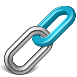 Linking knowledge across subjectsSummarise where you will make links between the learning in different subjectsArt – English -  Children will make a collage based on the work of Derek Gores linking to our English topic of Neil Armstrong. Computing – English – Children will create their own keynote presentation linked to our English topic of Space and Neil Armstrong.Science – English – Children will explore different sounds in space linking to our English topic of Neil Armstrong and Space.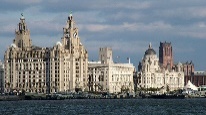 Learning about LiverpoolIf applicable, summarise how this topic will develop pupil’s knowledge on the city of Liverpool